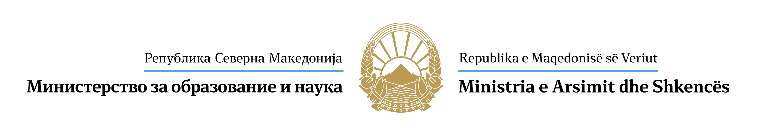 Изјавил/ Deklaroi: ________________________                                                                                                    		(потпис на родител/старател)(nënshkrimi i prindit/kujdestarit)                                                                                                 			(датум) (data)И З Ј А В А   З А   Д А В А Њ Е   С О Г Л А С Н О С ТСогласно Законот за заштита на личните податоци, родителот/старателот _____________________________на ученикот _______________________________ од ________________, како субјект на лични податоци, дава СОГЛАСНОСТ за обработка на неговите лични податоци и податоците на неговото потесно семејство, потребни за стекнување со право на стипендија.DEKLARATË PËR DHËNJEN E PËLQIMITSipas Ligjit për Mbrojtjen e të Dhënave Personale, prindi/kujdestari _______________________________i nxënësit  _______________________________ nga ________________, si subjekt i të dhënave personale, jep PËLQIM për përpunimin e të dhënave të tij personale dhe të dhënave të familjes së tij të ngushtë, të nevojshme për fitimin e të drejtës për bursë.                                                     